ПРИЛОЖЕНИЕ 1Этапы выполнения нашего проектаПодготовка основы из картона и фетра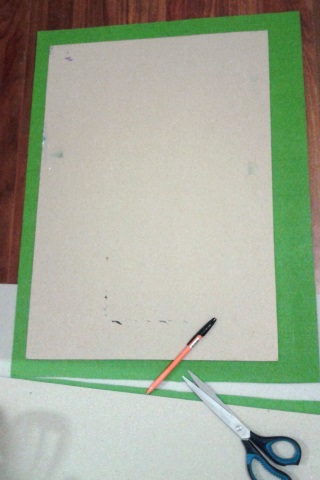 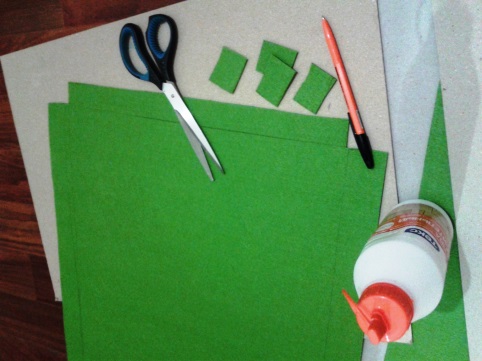 Покраска акрилом и подготовка сада камней из пенопластовых основ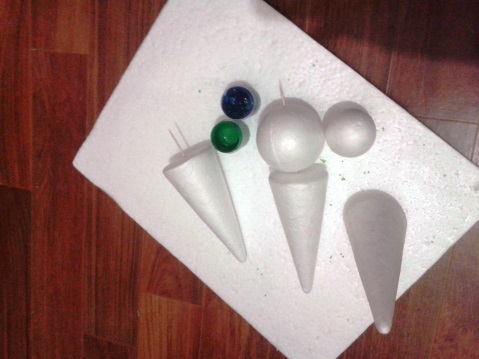 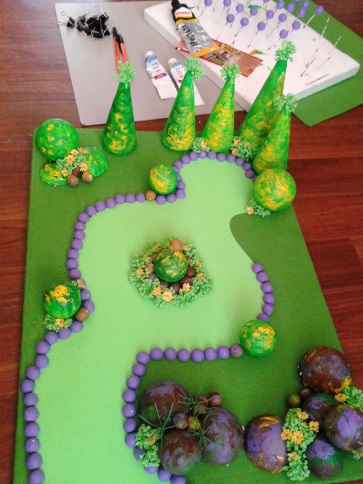 Декорирование ландшафтной среды проекта